Automotive Technology 6th EditionChapter 79 – Fuel Pumps, Lines, and FiltersLesson PlanCHAPTER SUMMARY: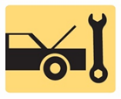 1. Fuel delivery systems, fuel tanks, and rollover leakage protection2. Fuel lines, electric fuel pumps, and fuel filters3. Fuel-pump testing, fuel-pump current draw test, and fuel-pump replacement_____________________________________________________________________________________OBJECTIVES: 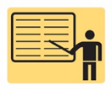 1. List components of the fuel delivery system and explain the role of fuel tanks. 2. Discuss rollover leakage prevention devices. 3. Discuss the different types of fuel lines. 4. Explain the different types of electric fuel pumps. 5. Describe the purpose of fuel filters. 6. Describe how to test and replace fuel pumps. 7. This chapter will help prepare for engine repair (A8) ASE certification test content area “C” (Fuel, Air Induction, and Exhaust Systems Diagnosis and Repair).____________________________________________________________________________________RESOURCES: (All resources may be found at http://www.jameshalderman.com) Internet access required to hyperlink.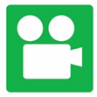 1. Task Sheet ASE (A8-D-3) P-1: Fuel Pump Testing2. Task Sheet ASE (A8-D-3) P-1: Fuel Pump Current Draw Test3. Task Sheet ASE (A8-D-4) P-2: Fuel Filter Replacement4. Chapter PowerPoint 5. Chapter Crossword Puzzle and Word Search 6. Videos: (A8) Engine Performance Videos7. Animations: (A8) Engine Performance Animations____________________________________________________________________________________ACTIVITIES: 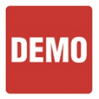 1. Task Sheet ASE (A8-D-3) P-1: Have student complete Fuel Pump Testing Task Sheet.2. Task Sheet ASE (A8-D-3) P-1: Have students complete Fuel Pump Current Draw Test Task Sheet.3. Task Sheet ASE (A8-D-4) P-2: Have students complete Fuel Filter Replacement Task Sheet.         _____________________________________________________________________________________ASSIGNMENTS: 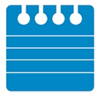 1. Chapter crossword and word search puzzles. 2. Complete end of chapter 10 question quiz. _____________________________________________________________________________________CLASS DISCUSSION: 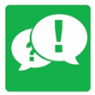 1. Review and group discussion chapter Frequently Asked Questions and Tech Tips sections. 2. Review and group discussion of the five (5) chapter Review Questions._____________________________________________________________________________________Automotive Technology 6th EditionChapter 79 – Fuel Pumps, Lines, and FiltersLesson PlanNOTES AND EVALUATION: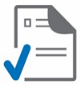 _____________________________________________________________________________________